Л.р.№7 «Внутреннее строение рыб».                                     ФИ_______________________класс______Цель работы: изучить особенности внутреннего строения рыб и выявить его усложнение в сравнении с бесчерепными. Оборудование: пинцет, вскрытая свежая рыба, рисункиХод работы:1.Рассмотрите рисунок внутреннего строения рыбы(стр.169),подпишите  внутренние органы рыбы на представленном рисунке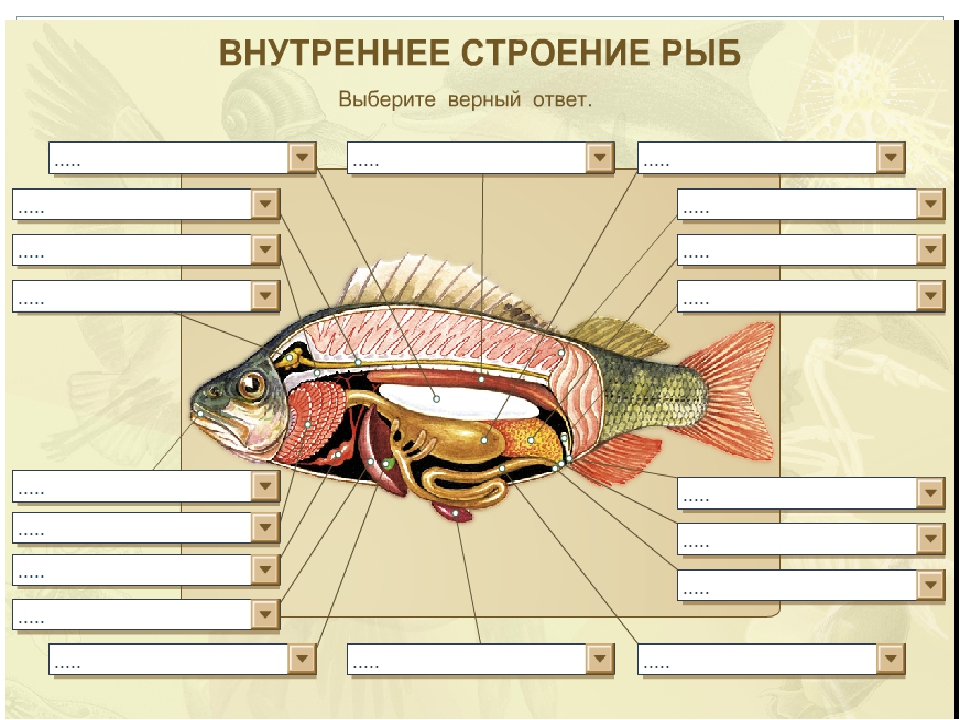 Л.р.№7 «Внутреннее строение рыб».                                     ФИ_______________________класс______Цель работы: изучить особенности внутреннего строения рыб и выявить его усложнение в сравнении с бесчерепными. Оборудование: пинцет, вскрытая свежая рыба, рисункиХод работы:1.Рассмотрите рисунок внутреннего строения рыбы(стр.169),подпишите  внутренние органы рыбы на представленном рисунке2.Рассмотрев особенности строения внутренних органов рыбы, заполните таблицу:3. Сделайте вывод об усложнении строения рыб по сравнению с бесчерепными.____________________________________________________________________________________________________________________________________________________________________________________________________________________________________________________________________________________________________________________________________________________________________	Оценка_____________2.Рассмотрев особенности строения внутренних органов рыбы, заполните таблицу:3. Сделайте вывод об усложнении строения рыб по сравнению с бесчерепными.____________________________________________________________________________________________________________________________________________________________________________________________________________________________________________________________________________________________________________________________________________________________________	Оценка_____________Системы органовОрганы данной системыФункция данной системы органовОпорно-двигательнаяКровеноснаяДыхательнаяВыделительнаяНервнаяПищеварительнаяРазмноженияСистемы органовОрганы данной системыФункция данной системы органовОпорно-двигательнаяКровеноснаяДыхательнаяВыделительнаяНервнаяПищеварительнаяРазмножения